FORM CR 30NOTICE OF APPLICATION TO THE HIGH COURT FOR CANCELLATION OF A SPECIAL RESOLUTION BY A PUBLIC COMPANY TO CONVERT TO A PRIVATE COMPANYxli[Section 79 of the Companies Act, 2015]Name of company: Number of the company:To the Registrar of Companies:I/We hereby give notice that an application has been made to the court under Section 78 of the Companies Act 2015 for the cancellation of the special resolution which stated that the company be converted to a private limited company under section 77 of the Companies Act 2015.Signed by or on behalf of the applicants:Lodged on behalf of the company by: Name:71 A company limited by guarantee may have share capital only if it was formed and registered before 6th November 2015. A company limited by guarantee that was formed and registered after this date may not have share capital.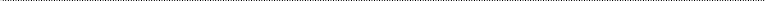 Address:              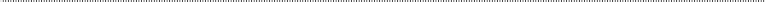 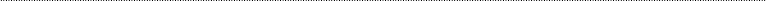 Signature: Capacityxlii: Date:Name of applicant or person making application on behalf of all the applicantsSignature